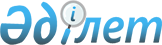 2009 жылғы 28 қаңтардағы № 2 "Бөрлі ауылдық округі елді мекендердің құрама бөліктеріне атауларын беру туралы" шешіміне өзгеріс пен толықтырулар енгізу туралыҚостанай облысы Қарабалық ауданы Бөрлі ауылдық округі әкімінің 2017 жылды 28 тамыздағы № 1 шешімі. Қостанай облысының Әділет департаментінде 2017 жылғы 21 қыркүйекте № 7208 болып тіркелді
      "Қазақстан Республикасындағы жергілікті мемлекеттік басқару және өзін-өзі басқару туралы" 2001 жылғы 23 қаңтардағы Қазақстан Республикасы Заңының 35-бабына, "Қостанай облысының әкімшілік-аумақтық құрылысындағы өзгерістер туралы" Қостанай облысы әкімдігінің 2017 жылғы 24 мамырдағы № 3 және Қостанай облысы мәслихатының 2017 жылғы 24 мамырдағы № 161 бірлескен қаулысы мен шешіміне (Нормативтік құқықтық актілерді мемлекеттік тіркеу тізілімінде № 7123 болып тіркелген) сәйкес, Бөрлі ауылдық округінің әкімі ШЕШІМ ҚАБЫЛДАДЫ:
      1. Бөрлі ауылдық округі әкімінің 2009 жылғы 28 қантардағы № 2 "Бөрлі ауылдық округі елді мекендердің құрама бөліктеріне атауларын беру туралы" шешіміне (Нормативтік құқықтық актілерді мемлекеттік тіркеу тізілімінде № 9-12-103 тіркелген, 2009 жылғы 5 наурызда "Айна" газетінде жарияланған) мынадай өзгеріс пен толықтырулар енгізілсін:
      көрсетілген шешімнің қосымшасында:
      1-тармақ алынып тасталсын, 
      3-тармақ келесі мазмұнда 7), 8), 9) тармақшалармен толықтырылсын:
      "7) Зеленая көшесі;
      8) Северная көшесі;
      9) Орталық көшесі.".
      2. Осы шешім алғашқы ресми жарияланған күнінен кейін күнтізбелік он күн өткен соң қолданысқа енгізіледі.
					© 2012. Қазақстан Республикасы Әділет министрлігінің «Қазақстан Республикасының Заңнама және құқықтық ақпарат институты» ШЖҚ РМК
				
      Бөрлі ауылдық округінің әкімі

А. Сағынбек
